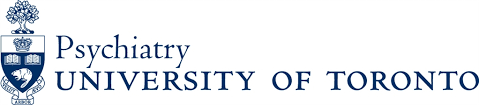 DIVISION OF CHILD AND YOUTH MENTAL HEALTH2022 PAUL STEINHAUER AWARD NOMINATIONPlease complete PART A and/or PART B and email it to the Chief Resident in Child PsychiatryDate of Submission (dd/mm/yyyy):      Name of Nominator(s):      Name of Faculty Nominee:       Nomination file has been saved as LASTNAME2022PS.pdf PART APlease share your experience and knowledge of the Nominee and highlight reasons why you have nominated them for the Paul Steinhauer Award:PART BPlease feel free to select and/or provide examples/comments of where the nominee fulfills some or all of the following award criteria:   Stimulates resident interest in child and youth mental health by an attitude of enthusiasm and a          demonstration of comprehensive knowledge and skill in the field:           Demonstrates an ability to appropriately respond to the resident’s level of training:         Instructs resident(s) by applying theoretical constructs to clinical issues, bringing more clarity to               the practice of child and youth mental health:         Helps resident(s) understand the relevance and value of child and youth mental health for the          practice of general psychiatry:                 Promotes critical thinking and clinical excellence in patient care:               Has made formal effort to improve educational skills (e.g. has taken special courses in                    education.):                Uses innovative teaching methods:         Is available and reliable:      